第10课 我们去游泳，好吗？Let’s go swimming，shall we？一、语音训练 1. 朗读duànliàn      chànggē       chīfàn         tiàowǔshàngkè       xǐzǎo          xiàkè         shuìjiàoxīngqīyī       bīngqīlín        xīngqīwǔ         xīngqīliùqīngjiégōng    zhuōmícáng     chīpíngguǒ      jiānádàgāojiǎobēi     duīxuěrén       huāyǔsǎn        chīmǐfànhāmìguā       jīqìrén          bōlàngǔ         yīwùshì2.对话   A：  ？B： ，。，。A：  ，  。B： 。   ？A：  ，。    ，？B：，    ， 。二/词汇和句子 游泳   喜欢游泳   我喜欢游泳    我们去游泳，好吗？ 电影   这个电影   这个电影怎么样？咖啡    喝咖啡   请你喝咖啡   我下午请你喝咖啡，好吗？  （不太好/太好了  冷   热    好吃   好看   好）A： 你的汉语怎么样？               A: 中国菜怎么样？B：________________                   B：_______________A：那个电影_______？          A：王老师写的汉字_________？B：_________________            B：________________________三 汉字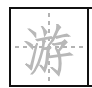 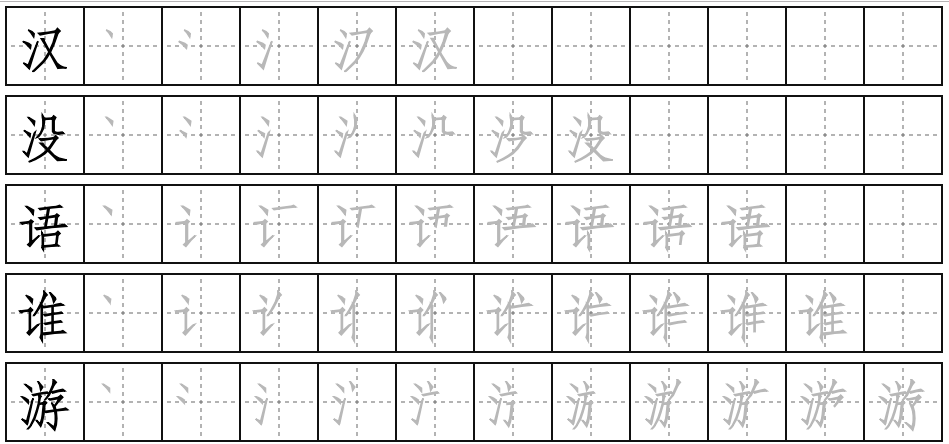 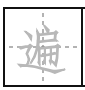 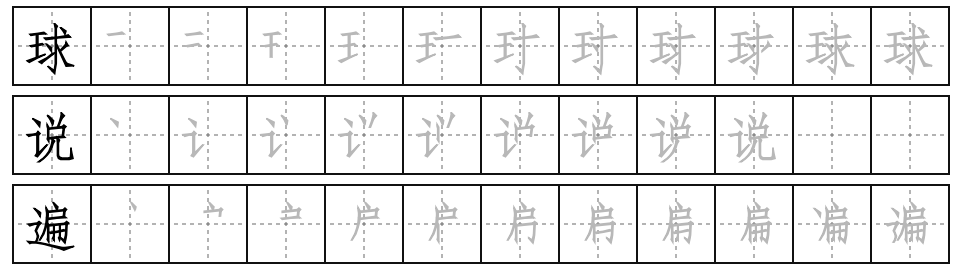 